実施要項私たち滋賀民主医療機関連合会は、患者の立場に立つ医療を、地域の方々と力を合わせて実践している医療機関です。　「高校生１日医師体験」の企画は、医学部への進学を考えている高校生に、医療現場に触れてもらい、医師を目指す思いを深めてもらうことを目的にしています。春の高校生１日医師体験は、コロナ感染症の広がりを受け、中止いたしました。夏に関しては、滋賀県内の感染の拡大が収まっていることから、各診療所の所長の判断で実施することに致しました。今回から、VR動画による医師体験とZOOMを使った医師懇談のコースも設けました。みなさんのご参加をお待ちしております。下表の中から、希望の診療所と日程を選び、申込書・アンケートを返送して下さい（ＦＡＸでも可）。申し込みの締め切りは　　各診療所各実施日の1週間前　です。締切日以降の申込みはご相談に応じさせていただきますのでご連絡ください。申し込みをされた方には、日時、詳しい案内、地図などを改めてお送りいたします。☆　各診療所コース☆VR医師体験コース(オンラインでの参加可能です)申し込み用紙には第１希望だけでなく第３希望までご記入ください。定員になり次第、締め切らせていただきます。定員を超えた後で申し込んでいただいた時は、ご本人宛に電話連絡をさせていただきます。実習・体験に伴う費用などは一切不要です。昼食は診療所で準備いたします。現地までの交通費はご負担下さい。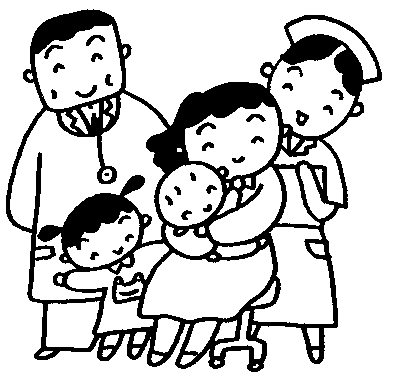  　連絡・お問い合わせ先は民医連ﾒｰﾙ　ms-shiga@shigamin.jp TEL　　(077)543-5224　　FAX　(077)543-5204　〒520-2153　大津市一里山1丁目9-15-201号HP：　　　←クリック!!医療機関名期間最寄りの駅膳所診療所（077）524-81148/5(水)、12（水）*10時集合4時30分解散JR膳所駅京阪錦駅坂本民主診療所（077）579-7121 8/5(水),6(木),19(水),20(木)　　*8時30分集合4時30分解散JR比叡山坂本駅京阪坂本比叡山口駅こびらい生協診療所（077）553-96968/6（木）、13（木）*10時集合4時30分解散JR栗東駅JR草津駅こうせい駅前診療所（0748）71-32228/3（月）、5（水）*8時30分集合4時30分解散JR甲西駅こうせい駅前診療所VR医師体験８/13(木)、14(金)、9/12(土)*おおむね昼から２時間半～３時間